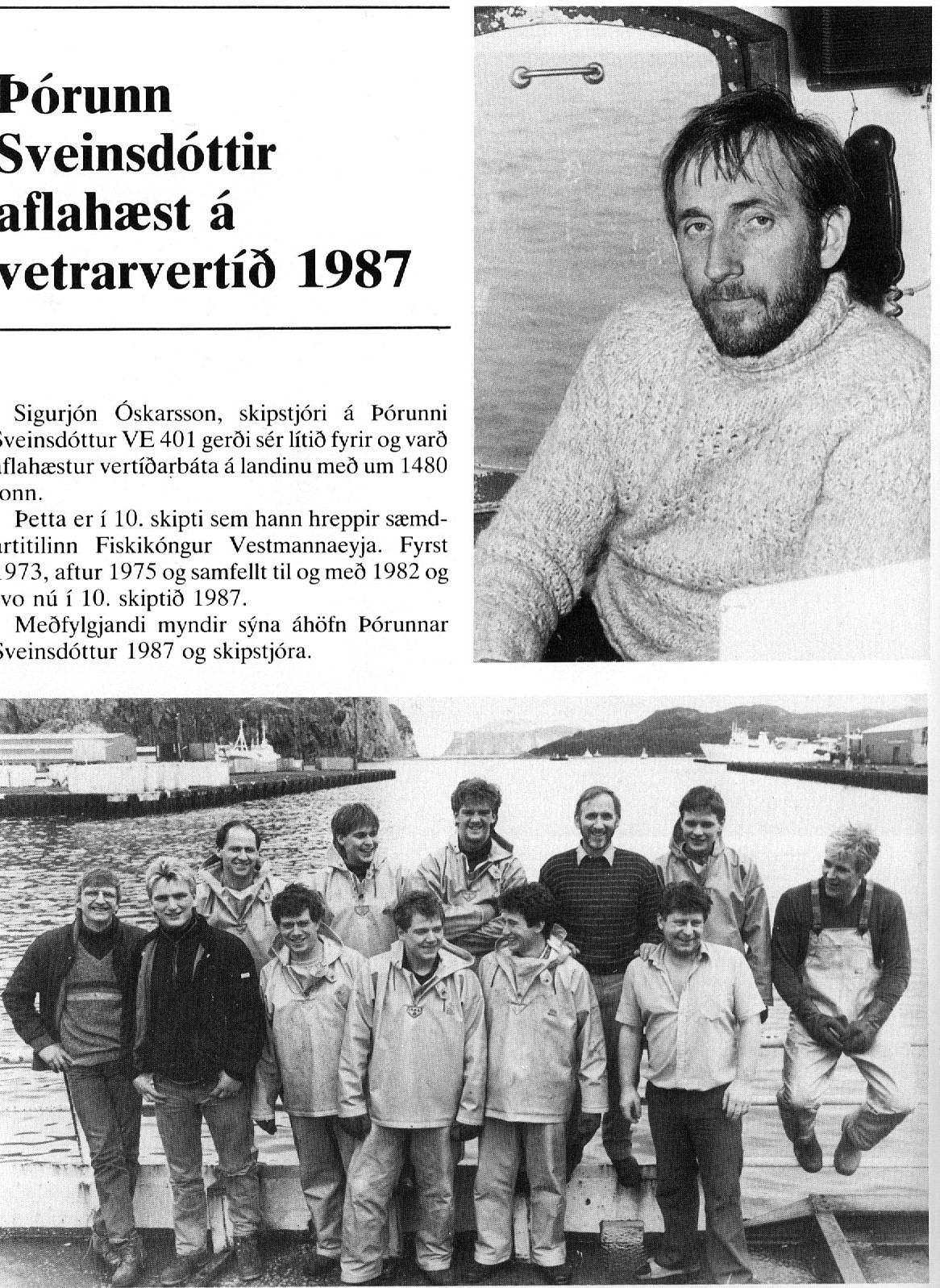 -1-------------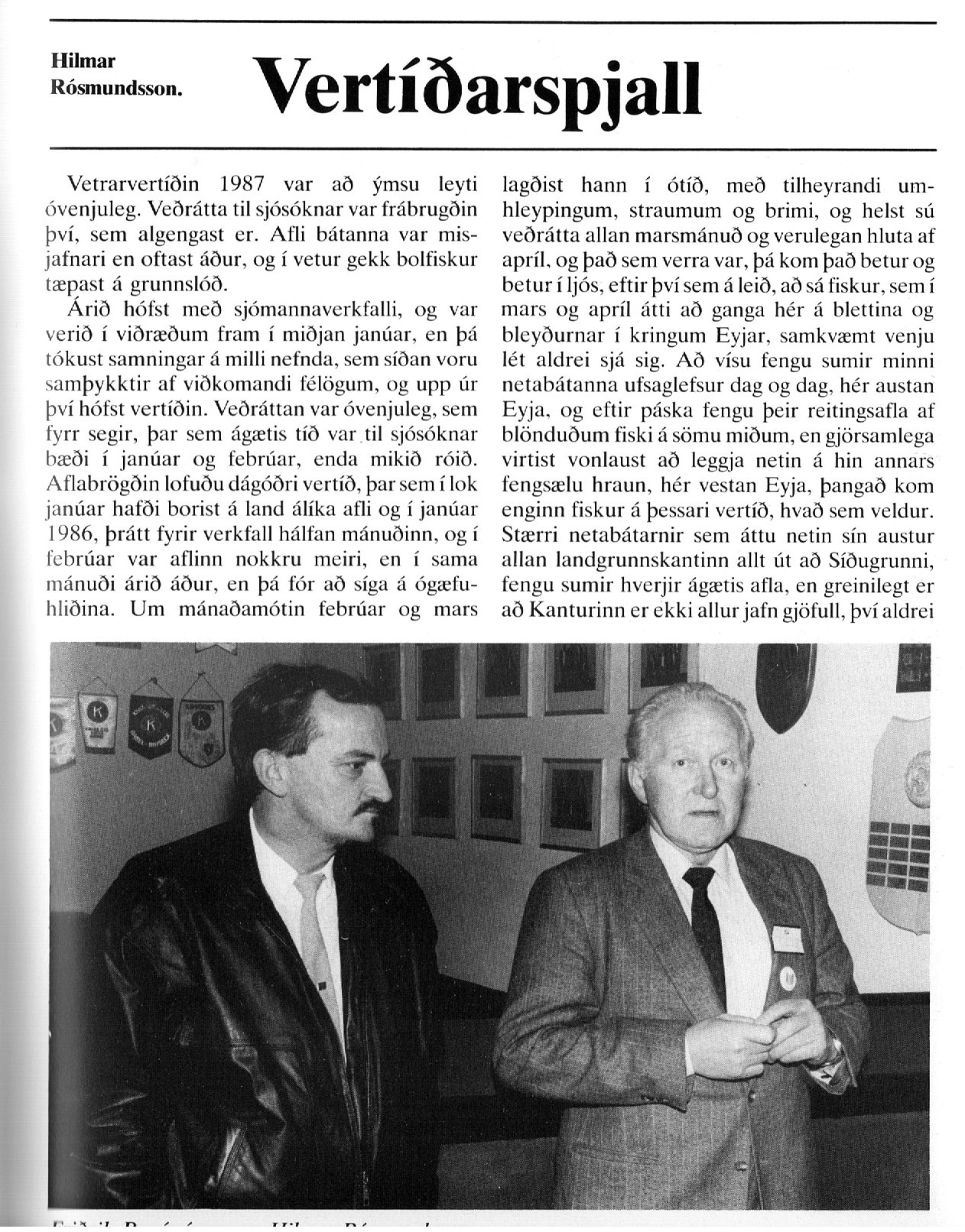 -----2------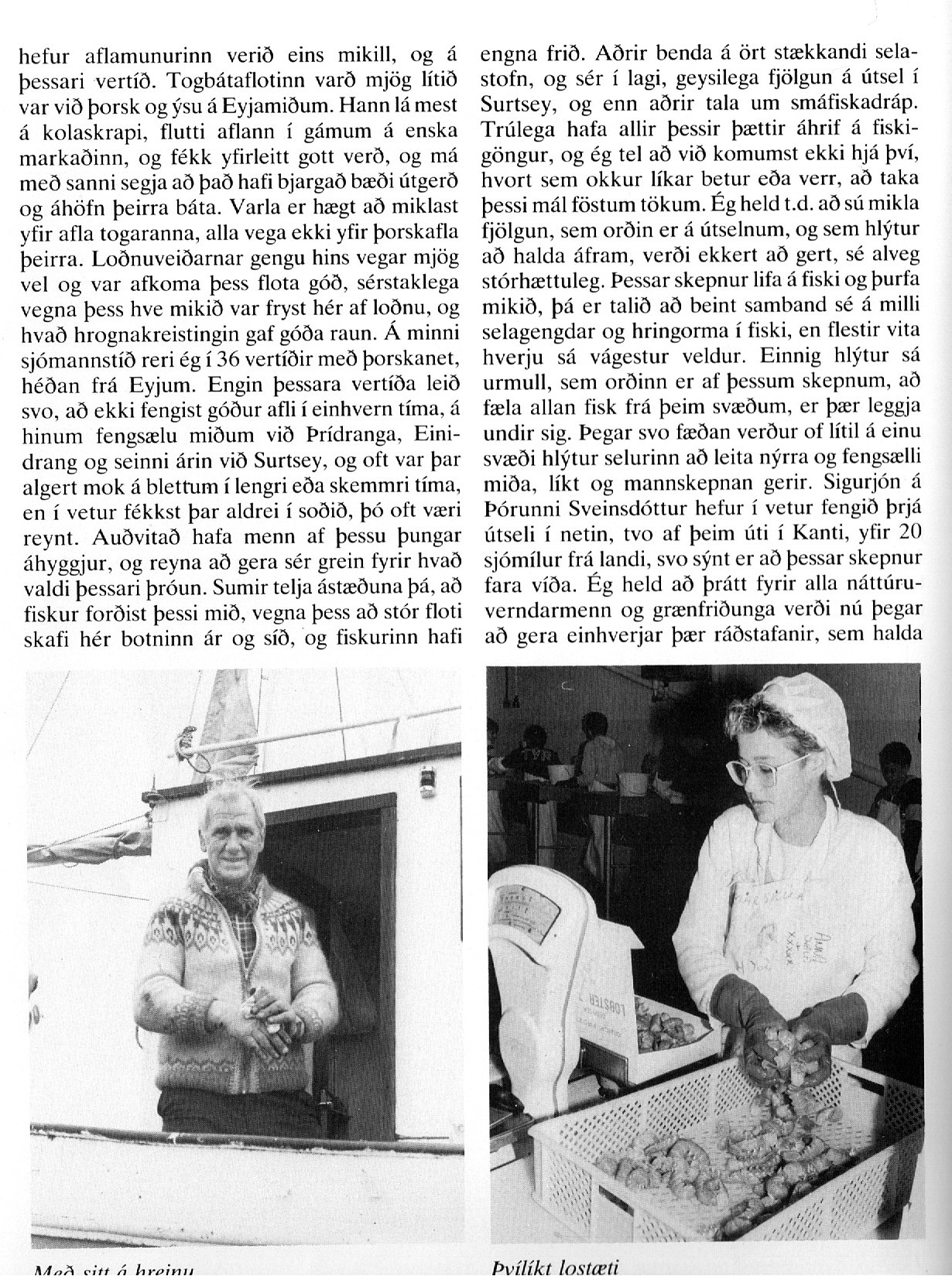 ----------3----------------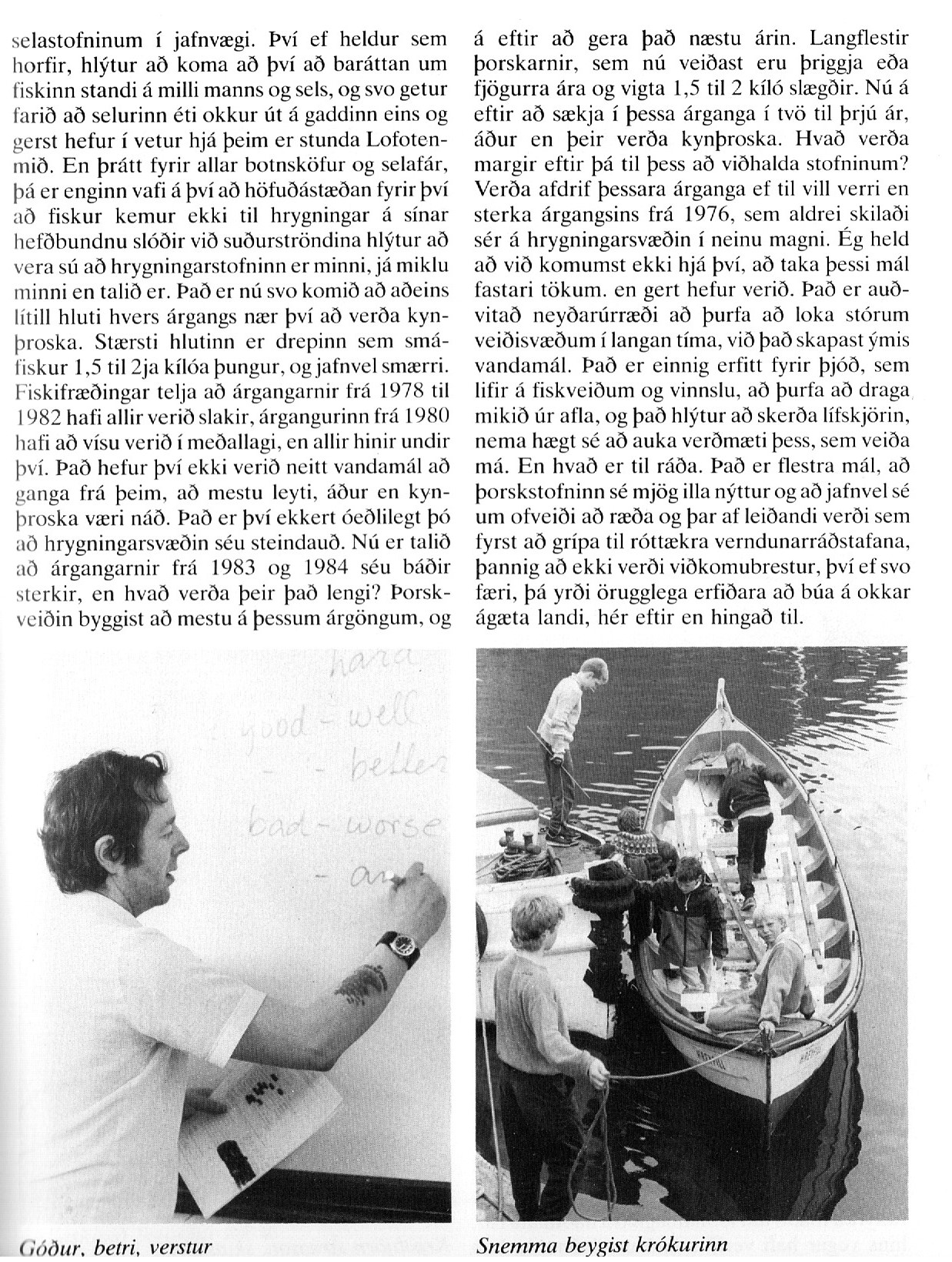 Tekið uppúr sjómannadagsblaði 1987